О   внесении    изменения    в     муниципальную программу    Канашского   района    Чувашской Республики        «Обеспечение       граждан        в Канашском  районе  Чувашской       Республики  доступным и комфортным жильем»В соответствии с постановлением Кабинета Министров Чувашской Республики от 16 октября 2018 г. № 405  «О государственной программе Чувашской Республики «Обеспечение граждан в Чувашской Республике доступным и комфортным жильем» (в редакции от 29.10.2020 г.), решением Собрания депутатов Канашского района Чувашской Республики  от 4 декабря 2020 года  № 5/1 «О бюджете Канашского района Чувашской Республики на 2021 год и на плановый период 2022 и 2023 годов», Администрация Канашского района Чувашской Республики постановляет:     1. Внести в муниципальную программу Канашского района Чувашской Республики «Обеспечение граждан в Канашском районе Чувашской Республики доступным и комфортным жильем», утвержденную постановлением администрации Канашского района Чувашской Республики от 11.03.2020 г. № 122 следующее изменение:изложить муниципальную программу Канашского района Чувашской Республики «Обеспечение граждан в Канашском районе Чувашской Республики доступным и комфортным жильем» (далее – Муниципальная программа) согласно Приложению к настоящему постановлению.2. Настоящее постановление вступает в силу после его официального опубликования и распространяется на правоотношения, возникшие с 1 января 2021 г.Глава администрации района                                                                                   В.Н. СтепановПриложениек постановлениюадминистрацииКанашского районаЧувашской Республикиот 29.01.2021 № 63«УТВЕРЖДЕНАпостановлением администрации Канашского района Чувашской Республики от 11.03.2020 г. № 122Муниципальная программа Канашского района Чувашской Республики «Обеспечение граждан в Канашском районе Чувашской Республики доступным и комфортным жильем»Паспорт муниципальной программы Канашского района Чувашской Республики«Обеспечение граждан в Канашском районе Чувашской Республикидоступным и комфортным жильем»Раздел I. Приоритеты реализуемой на территории Канашского района политики в сфере реализации муниципальной программы Канашского районаЧувашской Республики «Обеспечение гражданв Канашском районе Чувашской Республики доступным и комфортным жильем»,цели, задачи, описание сроков и этапов реализации Муниципальной программыПриоритеты государственной политики в сфере жилищного строительства определены указами Президента Российской Федерации от 7 мая 2012 г. № 600 «О мерах по обеспечению граждан Российской Федерации доступным и комфортным жильем и повышению качества жилищно-коммунальных услуг» и от 7 мая 2018 г. № 204 «О национальных целях и стратегических задачах развития Российской Федерации на период до 2024 года», постановлением Правительства Российской Федерации от 30 декабря 2017 г. № 1710 «Об утверждении государственной программы Российской Федерации «Обеспечение доступным и комфортным жильем и коммунальными услугами граждан Российской Федерации», постановлением Кабинета Министров Чувашской Республики от 28 июня 2018 г. № 254 «Об утверждении Стратегии социально-экономического развития Чувашской Республики до 2035 года».Основными стратегическими приоритетами государственной политики Чувашской Республики в сфере жилищного строительства являются обеспечение граждан в Чувашской Республике доступным и качественным жильем, создание комфортной и экологической среды проживания для человека.Цель Муниципальной программы - улучшение жилищных условий граждан в Канашском районе Чувашской Республики путем увеличения объемов ввода жилья и стимулирования спроса на жилье.Для достижения указанной цели в рамках реализации Муниципальной программы предусматривается решение следующих приоритетных задач:совершенствование механизмов финансирования жилищного строительства, в том числе посредством развития ипотечного жилищного кредитования;предоставление государственной поддержки на приобретение жилья отдельным категориям граждан, в том числе молодым семьям и семьям с детьми.Срок реализации Муниципальной программы - 2019 - 2035 годы.В связи с тем, что реализация государственной программы Российской Федерации «Обеспечение доступным и комфортным жильем и коммунальными услугами граждан Российской Федерации», утвержденной постановлением Правительства Российской Федерации от 30 декабря 2017 г. № 1710, запланирована на 2018 - 2025 годы, мероприятия Муниципальной программы предусматривают два этапа реализации:  I этап - 2019 - 2025 годы;II этап - 2026 - 2035 годы.     Ожидаемые результаты реализации I этапа:объем жилищного строительства не менее чем 9 тыс. кв. метров в год;количество выданных ипотечных жилищных кредитов в год – 0,01 тыс. шт.Ожидаемые результаты реализации II этапа:объем жилищного строительства не менее чем 9,3 тыс. кв. метров в год;количество выданных ипотечных жилищных кредитов в год – 0,01 тыс. шт.Состав целевых индикаторов и показателей Муниципальной программы определен исходя из принципа необходимости и достаточности информации для характеристики достижения целей и решения задач Муниципальной программы (табл. 1).Таблица 1Сведения о целевых индикаторах и показателях Муниципальной программы, подпрограмм, включенных в состав Муниципальной программы, и их значениях представлены в приложении № 1 к настоящей Муниципальной программе.Перечень целевых индикаторов и показателей носит открытый характер и предусматривает возможность корректировки в случае потери информативности целевого индикатора и показателя (достижение максимального значения или насыщения), изменения приоритетов государственной политики в жилищной сфере.Сведения о целевых индикаторах и показателях муниципальной программы Канашского района Чувашской Республики «Обеспечение граждан в Канашском районе Чувашской Республики доступным и комфортным жильем», подпрограмм и их значениях приведены в Приложении № 1 к настоящей Муниципальной программе.Раздел II. Обобщенная характеристика основных мероприятий иподпрограмм Муниципальной программыДостижение цели и решение задач Муниципальной программы будут осуществляться в рамках реализации следующих подпрограмм Муниципальной программы:1. Подпрограмма «Поддержка строительства жилья в Чувашской Республике» со следующими основными мероприятиями:- Реализация отдельных мероприятий регионального проекта «Жилье».В рамках данного основного мероприятия государственная жилищная политика в отношении различных групп населения состоит в следующем:в отношении малоимущих и отдельных категорий граждан (молодые семьи, ветераны Великой Отечественной войны, инвалиды, многодетные семьи) - в создании эффективной системы обеспечения жильем как на основе социального использования муниципального жилищного фонда, так и с использованием других инструментов, предусматривающих предоставление социальных выплат на приобретение жилья или строительство индивидуального жилья, а также путем совершенствования механизмов использования гражданами средств материнского (семейного) капитала в целях улучшения жилищных условий;в отношении граждан со средними и умеренными доходами (то есть доходами ниже средних, но не позволяющими гражданам быть отнесенными к категории малоимущих) - в создании системы мер государственной поддержки развития арендного жилья;в отношении граждан со средними доходами и доходами выше средних - в развитии стабильно функционирующего рынка жилья, позволяющего удовлетворять их платежеспособный спрос на жилье.Предусмотрены механизмы завершения строительства проблемных объектов в рамках реализации Закона Чувашской Республики от 25 ноября 2011 г. № 67 «О защите прав граждан - участников долевого строительства многоквартирных домов, пострадавших от действий (бездействия) застройщиков на территории Чувашской Республики», формирования жилищного фонда социального использования и жилищного фонда коммерческого использования для предоставления в наем гражданам, нуждающимся в улучшении жилищных условий, строительства объектов инженерной инфраструктуры для земельных участков, предоставленных многодетным семьям для целей жилищного строительства, реализации проектов по развитию территорий, расположенных в границах населенных пунктов, предусматривающих строительство жилья.Основные мероприятия:Обеспечение жильем молодых семей.В рамках данного основного мероприятия предусматривается улучшение жилищных условий семей один из супругов которых не достиг 36-летнего возраста.Обеспечение жильем многодетных семей, имеющих пять и более детей.В рамках данного основного мероприятия предусматривается улучшение жилищных условий семей, имеющих пять и более несовершеннолетних детей.Ведение учета граждан, нуждающихся в жилых помещениях и имеющих право на государственную поддержку.В рамках данного основного мероприятия предусматривается ведение учета граждан, нуждающихся в жилых помещениях и имеющих право на государственную поддержку за счет республиканского бюджета Чувашской Республики на строительство (приобретение) жилых помещений, регистрации и учету граждан, имеющих право на получение социальных выплат на для приобретение жилья в связи с переселением из районов Крайнего Севера и приравненных к ним местностей.- Развитие ипотечного жилищного кредитования.В рамках данного мероприятия предусматривается повышение доступности ипотечных кредитов для граждан.- Реализация мероприятий регионального проекта «Обеспечение устойчивого сокращения непригодного для проживания жилищного фонда».В рамках данного мероприятия предусматривается расселение аварийного жилищного фонда, признанного таковым после 1 января 2012 года.         - Обеспечение жилищного строительства земельными участками.В рамках данного мероприятия предусматриваются подготовка документации по планировке территории земельных участков под жилищное строительство и обеспечение доступа к информации о земельных участках, предназначенных для строительства жилья, в том числе для их комплексного освоения.- Проведение экспертизы проектно-сметной документации, проверки сметной стоимости объектов капитального строительства и капитального ремонта, осуществление функций технического заказчика, строительного контроля.В рамках данного мероприятия обеспечивается соответствие объектов капитального строительства требованиям строительных норм и правил.2. Подпрограмма «Обеспечение жилыми помещениями детей-сирот и детей, оставшихся без попечения родителей, лиц из числа детей-сирот и детей, оставшихся без попечения родителей» со следующими основными мероприятиями:- Обеспечение жилыми помещениями детей-сирот и детей, оставшихся без попечения родителей, лиц из числа детей-сирот и детей, оставшихся без попечения родителей.- Формирование списков детей-сирот и детей, оставшихся без попечения родителей, лиц из числа детей-сирот и детей, оставшихся без попечения родителей, которые подлежат обеспечению специализированными жилыми помещениями жилищного фонда по договорам найма специализированных жилых помещений.Мероприятия направлены на формирование списков детей-сирот и детей, оставшихся без попечения родителей, лиц из числа детей-сирот и детей, оставшихся без попечения родителей, которые подлежат обеспечению благоустроенными жилыми помещениями специализированного жилищного фонда по договорам найма специализированных жилых помещений, создание и предоставление детям-сиротам и детям, оставшимся без попечения родителей, лицам из числа детей-сирот и детей, оставшихся без попечения родителей, благоустроенных жилых помещений специализированного жилищного фонда по договорам найма специализированных жилых помещений, проведение ремонта жилых помещений, собственниками которых являются дети-сироты и дети, оставшиеся без попечения родителей, а также лица из числа детей-сирот и детей, оставшихся без попечения родителей, в возрасте от 14 до 23 лет.Раздел III. Обоснование объема финансовых ресурсов,необходимых для реализации Муниципальной программы(с расшифровкой по источникам финансирования, по этапами годам реализации Муниципальной программы)Финансовое обеспечение реализации Муниципальной программы осуществляется за счет средств федерального бюджета, республиканского бюджета Чувашской Республики, местного бюджета и внебюджетных источников.При софинансировании мероприятий Муниципальной программы из внебюджетных источников могут использоваться различные инструменты государственно-частного партнерства.Общий объем финансирования Муниципальной программы в 2019 - 2035 годах составляет 408481,61 тыс. рублей, в том числе за счет средств федерального бюджета – 157890,31 тыс. рублей, республиканского бюджета Чувашской Республики – 11620,14 тыс. рублей, местный бюджет – 11322,91 тыс. рублей, внебюджетных источников – 123068,25 тыс. рублей (табл. 2).Таблица 2Объемы финансирования Муниципальной программы подлежат ежегодному уточнению исходя из реальных возможностей бюджетов всех уровней.Ресурсное обеспечение и прогнозная (справочная) оценка расходов за счет всех источников финансирования реализации Муниципальной программы приведены в Приложении № 2 к настоящей Муниципальной программе.Приложение № 1к муниципальной программеКанашского района Чувашской Республики«Обеспечение гражданв Канашском районе Чувашской Республикидоступным и комфортным жильем»Сведенияо целевых индикаторах и показателяхмуниципальной программы Канашского района Чувашской Республики«Обеспечение граждан в Канашском районе Чувашской Республики доступными комфортным жильем», подпрограмм и их значенияхПриложение № 2к муниципальной программеКанашского района Чувашской Республики«Обеспечение граждан в Канашскомрайоне  Чувашской Республикидоступным и комфортным жильем»Ресурсное обеспечениеи прогнозная (справочная) оценка расходовза счет всех источников финансирования реализациимуниципальной программы Канашского района Чувашской Республики«Обеспечение граждан в Канашском районе Чувашской Республикидоступным и комфортным жильем»Приложение № 3к муниципальной программеКанашского района Чувашской Республики«Обеспечение гражданв Канашском районе Чувашской Республикидоступным и комфортным жильем»Паспортподпрограммы «Поддержка строительства жильяв Канашском районе Чувашской Республики» муниципальной программыКанашского района Чувашской Республики «Обеспечение гражданв Канашском районе Чувашской Республики доступным и комфортным жильем»Раздел I. Приоритеты и цели подпрограммы,общая характеристика участия сельских поселений Канашского района в реализации подпрограммыЦелью подпрограммы является создание условий, обеспечивающих доступность жилья для граждан в Канашском районе Чувашской Республики.Для достижения поставленной цели необходимо решение следующих задач:повышение доступности ипотечных жилищных кредитов для граждан в Канашском районе Чувашской Республики;повышение уровня обеспеченности населения жильем путем развития направлений строительства жилья, доступного для широких слоев населения, включая строительство арендного жилья;привлечение инвестиций в строительство арендного жилья;формирование условий для стимулирования инвестиционной активности в жилищном строительстве, в первую очередь в части реализации проектов комплексной застройки территорий со снижением себестоимости строительства жилья путем создания объектов инженерной, транспортной и социальной инфраструктуры за счет инвестиций, не входящих в стоимость жилья;ежегодное увеличение объема расселенного аварийного жилищного фонда.Важное значение имеет выбор стратегии развития жилищного строительства в муниципальных образованиях, которая должна определяться с учетом потребностей и предпочтений населения, муниципальной градостроительной политики и перспектив социально-экономического и демографического развития муниципальных образований.Основные направления реализации муниципальной программы в области жилищного строительства предусматривает следующие мероприятия:реализация проектов комплексного освоения территорий в целях жилищного строительства, а также проектов развития застроенных территорий;синхронизация реализации муниципальной программы в области жилищного строительства с инвестиционными программами ресурсоснабжающих организаций по обеспечению объектами инженерной инфраструктуры земельных участков, планируемых к вовлечению в оборот в целях жилищного строительства.Организационные мероприятия на муниципальном уровне предусматривают:разработку и утверждение муниципальных программ в сфере государственной поддержки строительства жилья;подготовку инвестиционных проектов, планируемых к софинансированию за счет средств республиканского бюджета Чувашской Республики в рамках настоящей подпрограммы, и представление этих проектов ответственному исполнителю подпрограммы;ежегодное определение объема бюджетных ассигнований местного бюджета, планируемых к софинансированию за счет средств республиканского бюджета Чувашской Республики в рамках мероприятий подпрограммы;ежегодную подготовку соответствующих документов для участия в реализации подпрограммы и представление этих документов в установленные сроки ответственному исполнителю подпрограммы в целях получения субсидий из республиканского бюджета Чувашской Республики;организацию среди населения информационной и разъяснительной работы, направленной на освещение цели и задач подпрограммы;составление отчетов о расходовании бюджетных и внебюджетных средств, направленных на реализацию подпрограммы, и представление этих отчетов в установленные сроки ответственному исполнителю подпрограммы;контроль за целевым использованием средств, выделяемых на реализацию подпрограммы.Раздел II. Перечень и сведения о целевых показателях (индикаторах)подпрограммы с расшифровкойплановых значений по годам ее реализацииСостав целевых индикаторов и показателей подпрограммы определен исходя из принципа необходимости и достаточности информации для характеристики достижения цели и решения задач подпрограммы.В подпрограмме предусмотрены следующие целевые индикаторы и показатели достижения цели и решения задач подпрограммы:объем ввода жилья;количество молодых семей, получивших свидетельство о праве на получение социальной выплаты;количество обеспеченных жильем семей граждан в соответствии с федеральным законодательством и указами Президента Российской Федерации, многодетных семей, имеющих пять и более детей;объем выданных ипотечных жилищных кредитов;общая площадь жилых помещений, приходящаяся в среднем на одного жителя;коэффициент доступности жилья для населения со средним достатком;количество квадратных метров расселенного аварийного жилищного фонда.В результате реализации мероприятий подпрограммы ожидается достижение следующих целевых индикаторов и показателей:объем жилищного строительства:в 2019 году - 9,0 тыс. кв. метров;в 2020 году – 9,05 тыс. кв. метров;в 2021 году – 9,07 тыс. кв. метров;в 2022 году – 9,1 тыс. кв. метров;в 2023 году – 9,15 тыс. кв. метров;в 2024 году – 9,18 тыс. кв. метров;в 2025 году – 9,2 тыс. кв. метров;в 2030 году – 9,25 тыс. кв. метров;в 2035 году – 9,3 тыс. кв. метров;количество обеспеченных жильем семей граждан в соответствии с федеральным законодательством и указами Президента Российской Федерации:в 2019 году - 9 семей;в 2020 году - 2 семьи;в 2021 году - 12 семей;в 2022 году - 10 семей;в 2023 году - 10 семей;в 2024 году - 10 семей;в 2025 году - 10 семей;в 2030 году - 10 семей;в 2035 году - 10 семей;объем выданных ипотечных жилищных кредитов:в 2019 году – 3,553 млн. рублей;в 2020 году – 0,7 млн. рублей;в 2021 году - 7,938 млн. рублей;в 2022 году - 7,938 млн. рублей;в 2023 году - 7,938 млн. рублей;в 2024 году - 7,938 млн. рублей;в 2025 году - 7,938 млн. рублей;в 2030 году - 7,938 млн. рублей;в 2035 году - 7,938 млн. рублей;общая площадь жилых помещений, приходящаяся в среднем на одного жителя:в 2019 году - 27,2 кв. м;в 2020 году - 27,4 кв. м;в 2021 году - 27,7 кв. м;в 2022 году - 28,0 кв. м;в 2023 году - 28,3 кв. м;в 2024 году - 28,7 кв. м;в 2025 году - 29,0 кв. м;в 2030 году - 31,0 кв. м;в 2035 году - 33,0 кв. м;коэффициент доступности жилья для населения со средним достатком:в 2019 году - 4,8 года;в 2020 году - 4,7 года;в 2021 году - 4,6 года;в 2022 году - 4,5 года;в 2023 году - 4,4 года;в 2024 году - 4,3 года;в 2025 году - 4,2 года;в 2030 году - 3,7 года;в 2035 году - 3,2 года;Перечень целевых индикаторов и показателей носит открытый характер и предусматривает возможность корректировки в случае потери информативности целевого индикатора и показателя (достижение максимального значения или насыщения), изменения приоритетов государственной политики в жилищной сфере.Раздел III. Характеристики основных мероприятий,мероприятий подпрограммы с указанием срокови этапов их реализацииНа реализацию поставленных цели и задач подпрограммы направлены четыре основных мероприятия. Основные мероприятия подпрограммы подразделяются на отдельные мероприятия.Основное мероприятие 1. Обеспечение жильем молодых семей.Мероприятие направлено на увеличение объемов строительства жилья, обеспечение жильем молодых семей, нуждающихся в улучшении жилищных условий.Основное мероприятие 2. Обеспечение жильем многодетных семей, имеющих пять и более детей.Мероприятие направлено на увеличение объемов строительства жилья, обеспечение жильем многодетных семей, имеющих пять и более детей, нуждающихся в улучшении жилищных условий.Основное мероприятие 3. Ведение учета граждан, нуждающихся в жилых помещениях и имеющих право на государственную поддержку.         Мероприятие направлено на ведение учета граждан, нуждающихся в жилых помещениях и имеющих право на государственную поддержку за счет республиканского бюджета Чувашской Республики на строительство (приобретение) жилых помещений, регистрации и учету граждан, имеющих право на получение социальных выплат на для приобретение жилья в связи с переселением из районов Крайнего Севера и приравненных к ним местностей- Реализация отдельных мероприятий регионального проекта «Жилье».Мероприятие направлено на увеличение объемов строительства жилья, обеспечение жильем отдельных категорий граждан, установленных законодательством Российской Федерации и законодательством Чувашской Республики.Мероприятие предусматривает решение проблем граждан - участников долевого строительства многоквартирных домов, пострадавших от действий (бездействия) застройщиков на территории Чувашской Республики, повышение доступности жилья для многодетных семей путем предоставления под жилищное строительство земельных участков, обеспеченных инженерной инфраструктурой.- Развитие ипотечного жилищного кредитования.Мероприятие направлено на развитие механизмов долгосрочного финансирования ипотечного жилищного кредитования, повышение доступности ипотечных кредитов для граждан.- Реализация мероприятий регионального проекта «Обеспечение устойчивого сокращения непригодного для проживания жилищного фонда».- Обеспечение жилищного строительства земельными участками.- Проведение экспертизы проектно-сметной документации, проверки сметной стоимости объектов капитального строительства и капитального ремонта, осуществление функций технического заказчика, строительного контроля.Мероприятие направлено на обеспечение соответствия объектов капитального строительства требованиям строительных норм и правил.Комплекс мероприятий по реализации подпрограммы включает в себя набор необходимых инструментов поддержки жилищного строительства, который направлен на стимулирование спроса и предложения на рынке жилья, достижение баланса между спросом и предложением на рынке жилья.Сроки реализации мероприятий подпрограммы - 2019 - 2035 годы.Реализация мероприятий подпрограммы предусмотрена в два этапа:I этап - 2019 - 2025 годы;II этап - 2026 - 2035 годы.Раздел IV. Обоснование объема финансовых ресурсов,необходимых для реализации подпрограммы (с расшифровкой по источникам финансирования, по этапам и годам реализации подпрограммы)Финансирование подпрограммы осуществляется за счет средств федерального бюджета, республиканского бюджета Чувашской Республики, местного бюджета и внебюджетных источников.При софинансировании мероприятий подпрограммы из внебюджетных источников могут использоваться различные инструменты государственно-частного партнерства.Общий объем финансирования подпрограммы в 2019 - 2035 годах составляет 306377,59 тыс. рублей, в том числе средства:федерального бюджета – 72457,22 тыс. рублей;республиканского бюджета Чувашской Республики – 99529,21 тыс. рублей;местного бюджета – 11322,91 тыс. рублей;внебюджетных источников – 123068,25 тыс. рублей (таблица).При составлении федерального бюджета, республиканского бюджета Чувашской Республики и местного бюджета на очередной финансовый год и плановый период указанные суммы финансирования мероприятий подпрограммы могут быть скорректированы.Ресурсное обеспечение реализации подпрограммы «Поддержка строительства жилья в Канашском районе Чувашской Республики» муниципальной программы Канашского района Чувашской Республики «Обеспечение граждан в Канашском районе Чувашской Республики доступным и комфортным жильем» за счет всех источников финансирования приведены в Приложении к подпрограмме настоящей Муниципальной программы.Приложение № 1к подпрограмме «Поддержка строительства жилья в Канашском районе Чувашской Республики» муниципальной программыКанашского района Чувашской Республики «Обеспечение граждан в Канашском районе Чувашской Республики доступным и комфортным жильем»Ресурсное обеспечение реализации подпрограммы«Поддержка строительства жильяв Канашском районе Чувашской Республики» муниципальной программыКанашского района Чувашской Республики «Обеспечение гражданв Канашском районе Чувашской Республики доступным и комфортным жильем»за счет всех источников финансированияПриложение № 2к подпрограмме «Поддержкастроительства жилья в Канашском районе Чувашской Республики»муниципальной программы Чувашской Республики«Обеспечение граждан в Канашском районе Чувашской Республикидоступным и комфортным жильем»Порядокорганизации работы по реализации основного мероприятия«Обеспечение жильем молодых семей» государственной программыРоссийской Федерации «Обеспечение доступными комфортным жильем и коммунальными услугами гражданРоссийской Федерации» в Чувашской РеспубликеI. Общие положенияНастоящий Порядок регулирует отдельные вопросы организации работы по реализации в Чувашской Республике основного мероприятия «Обеспечение жильем молодых семей» государственной программы Российской Федерации «Обеспечение доступным и комфортным жильем и коммунальными услугами граждан Российской Федерации» (далее - основное мероприятие) в соответствии с Правилами предоставления молодым семьям социальных выплат на приобретение (строительство) жилья и их использования, приведенными в приложении № 1 к особенностям реализации отдельных мероприятий государственной программы Российской Федерации «Обеспечение доступным и комфортным жильем и коммунальными услугами граждан Российской Федерации», утвержденным постановлением Правительства Российской Федерации от 17 декабря 2010 г. № 1050 (далее - Правила).II. Порядок и условия признания молодой семьиимеющей доходы, позволяющие получить кредит, либо иныеденежные средства, достаточные для оплаты расчетной(средней) стоимости жилья в части, превышающей размерпредоставляемой социальной выплаты2.1. Для признания молодой семьи имеющей доходы, позволяющие получить кредит, либо иные денежные средства, достаточные для оплаты расчетной (средней) стоимости жилья в части, превышающей размер предоставляемой социальной выплаты, молодая семья представляет в орган местного самоуправления, признавший молодую семью нуждающейся в жилом помещении, следующие документы (по выбору):документы, подтверждающие принятие кредитной организацией решения о возможности предоставления ипотечного кредита молодой семье с указанием его максимальной суммы (письмо, выписка и прочее);копии заверенных нотариально договоров займа либо обязательств физических лиц о предоставлении необходимых финансовых средств;копии договоров займа либо гарантий юридических лиц о предоставлении необходимых финансовых средств;отчет профессионального оценщика об оценке рыночной стоимости недвижимого имущества, находящегося целиком в собственности молодой семьи;договор строительного подряда, акты выполненных работ, подтверждающие расходы на строительство жилого дома;государственный сертификат на материнский (семейный) капитал;справку или иной документ, подтверждающие наличие на расчетном счете молодой семьи достаточных сумм по вкладам в банке.2.2. В случае наличия у молодой семьи нескольких источников привлечения денежных средств для оплаты расчетной (средней) стоимости жилья в части, превышающей размер предоставляемой социальной выплаты, молодая семья представляет соответствующие документы, указанные в пункте 2.1 настоящего Порядка.2.3. Сумма средств, подтвержденных документами, указанными в пункте 2.1 настоящего Порядка, и предоставляемой социальной выплаты должна быть не менее расчетной (средней) стоимости жилья, рассчитанной в соответствии с пунктом 16 Правил.2.4. Администрация организует работу по проверке сведений, содержащихся в документах, представленных молодой семьей по своему выбору, указанных в пункте 2.1 настоящего Порядка, и в течение десяти рабочих дней со дня представления этих документов принимает решение о признании либо об отказе в признании молодой семьи имеющей доходы, позволяющие получить кредит, либо иные денежные средства, достаточные для оплаты расчетной (средней) стоимости жилья в части, превышающей размер предоставляемой социальной выплаты. В течение пяти рабочих дней со дня принятия указанного решения орган местного самоуправления письменно уведомляет молодую семью о принятом решении.2.5. Основаниями для отказа в признании молодой семьи имеющей доходы, позволяющие получить кредит, либо иные денежные средства, достаточные для оплаты расчетной (средней) стоимости жилья в части, превышающей размер предоставляемой социальной выплаты, являются:а) непредставление документов, подтверждающих возможность оплаты расчетной (средней) стоимости жилья в части, превышающей размер предоставляемой социальной выплаты, из указанных в пункте 2.1 настоящего Порядка;б) несоответствие требованиям пункта 2.3 настоящего Порядка;в) недостоверность сведений, содержащихся в представленных документах.2.6. Повторное рассмотрение документов о признании молодой семьи имеющей доходы, позволяющие получить кредит, либо иные денежные средства, достаточные для оплаты расчетной (средней) стоимости жилья в части, превышающей размер предоставляемой социальной выплаты, допускается после устранения молодой семьей оснований для отказа, предусмотренных пунктом 2.5 настоящего Порядка.III. Порядок формирования списка молодых семей - участников основного мероприятия,изъявивших желание получить социальную выплатув планируемом году3.1. Молодая семья, признанная в соответствии с Правилами участником основного мероприятия, включается администрацией в список молодых семей - участников основного мероприятия, изъявивших желание получить социальную выплату в планируемом году (далее - список).3.2. Молодые семьи включаются в список в порядке очередности исходя из времени подачи молодой семьей заявления на участие в основном мероприятии.В первую очередь в список включаются молодые семьи - участники основного мероприятия, поставленные на учет в качестве нуждающихся в улучшении жилищных условий до 1 марта 2005 г., а также молодые семьи, имеющие трех и более детей.3.3. Список формируется по форме, установленной Министерством строительства, архитектуры и жилищно-коммунального хозяйства Чувашской Республики (далее - Минстрой Чувашии).3.4. Основаниями для исключения молодой семьи - участника основного мероприятия из списка являются:а) несоответствие молодой семьи требованиям, указанным в пункте 6 Правил;б) реализованное право на улучшение жилищных условий с использованием социальной выплаты или иной формы государственной поддержки за счет средств федерального бюджета, за исключением средств (части средств) материнского (семейного) капитала;в) выявление недостоверности сведений, содержащихся в представленных молодой семьей документах, на основании которых молодая семья включена в список;г) поступление заявления молодой семьи об исключении ее из списка.3.5. Исключение молодой семьи из списка производится на основании решения органа местного самоуправления, которое принимается не позднее 15 рабочих дней после дня, когда органу местного самоуправления стало известно о наличии оснований, указанных в пункте 3.4 настоящего Порядка.Администрация в течение пяти рабочих дней со дня принятия решения об исключении молодой семьи из списка направляет по месту ее жительства или вручает лично письменное уведомление о принятом решении с указанием основания принятия данного решения.3.6. Сформированный на планируемый год актуализированный список утверждается администрацией и представляется в Минстрой Чувашии до 1 июня года, предшествующего планируемому.3.7. Утвержденный список размещается на официальном сайте администрации Канашского района Чувашской Республики.IV. Порядок внесения изменений в утвержденный списокмолодых семей - претендентов на получениесоциальных выплат в соответствующем годуВ случае если молодые семьи - претенденты на получение социальной выплаты не представили необходимые документы для получения свидетельства о праве на получение социальной выплаты в установленный пунктом 31 Правил срок, или в течение срока действия свидетельства о праве на получение социальной выплаты отказались от получения социальной выплаты, или по иным причинам не смогли воспользоваться этой социальной выплатой, Минстрой Чувашии на основании письменного представления администрации в течение пяти рабочих дней вносит соответствующие изменения в утвержденный список молодых семей - претендентов на получение социальных выплат в соответствующем году, о чем орган местного самоуправления письменно уведомляется в течение пяти рабочих дней со дня принятия решения о внесении изменений.V. Порядок предоставления молодым семьям - участникамосновного мероприятия дополнительной социальной выплатыпри рождении (усыновлении) одного ребенка5.1. Молодой семье - участнику основного мероприятия при рождении (усыновлении) одного ребенка предоставляется дополнительная социальная выплата в размере пяти процентов расчетной (средней) стоимости жилья (далее - дополнительная социальная выплата), рассчитанной в соответствии с пунктом 16 Правил.На предоставление дополнительной социальной выплаты рекомендуется направлять средства местных бюджетов.Право на дополнительную социальную выплату молодая семья имеет в случае, если ребенок родился (усыновлен) в период после утверждения списка молодых семей - претендентов на получение социальной выплаты в соответствующем году и до даты предоставления социальной выплаты участнику основного мероприятия.5.2. Для получения дополнительной социальной выплаты молодая семья представляет в администрацию следующие документы:заявление на получение дополнительной социальной выплаты (в произвольной форме);копию свидетельства о рождении ребенка либо копии документов, подтверждающих усыновление ребенка.5.3. Администрация в течение пяти рабочих дней проверяет представленные документы и принимает решение о предоставлении дополнительной социальной выплаты либо об отказе в предоставлении дополнительной социальной выплаты.5.4. Решение об отказе в предоставлении дополнительной социальной выплаты принимается в случаях, если:а) не представлены документы, указанные в пункте 5.2 настоящего Порядка;б) представлены документы, которые не подтверждают право молодой семьи на получение дополнительной социальной выплаты.5.5. При принятии решения о предоставлении дополнительной социальной выплаты производится расчет размера дополнительной социальной выплаты, после чего молодой семье выдается свидетельство о праве на получение дополнительной социальной выплаты, которое представляется в уполномоченный банк.Приложение № 4к муниципальной программеКанашского района Чувашской Республики«Обеспечение гражданв Канашском районе Чувашской Республикидоступным и комфортным жильем»ПаспортПодпрограммы «Обеспечение жилыми помещениями детей-сирот и детей,оставшихся без попечения родителей, лиц из числадетей-сирот и детей, оставшихся без попечения родителей»муниципальной программы Канашского района Чувашской Республики«Обеспечение граждан в Канашском районе Чувашской Республикидоступным и комфортным жильем»Раздел I. Приоритеты и цели подпрограммы,общая характеристика участия сельских поселений Канашского района в реализации подпрограммыПриоритетом государственной политики в сфере реализации подпрограммы является повышение эффективности деятельности органов исполнительной власти Чувашской Республики, органов местного самоуправления по обеспечению жилищных прав детей-сирот и детей, оставшихся без попечения родителей, лиц из числа детей-сирот и детей, оставшихся без попечения родителей, проживающих на территории Чувашской Республики.Основной целью подпрограммы является обеспечение государственных гарантий в решении жилищной проблемы детей-сирот и детей, оставшихся без попечения родителей, лиц из числа детей-сирот и детей, оставшихся без попечения родителей, проживающих на территории Канашского района Чувашской Республики.Мероприятия подпрограммы, направленные на решение задач по предоставлению специализированных жилых помещений детям-сиротам и детям, оставшимся без попечения родителей, лицам из числа детей-сирот и детей, оставшихся без попечения родителей, которые не являются нанимателями жилых помещений по договорам социального найма или членами семьи нанимателя жилого помещения по договору социального найма либо собственниками жилых помещений, а также детям-сиротам и детям, оставшимся без попечения родителей, лицам из числа детей-сирот и детей, оставшихся без попечения родителей, которые являются нанимателями жилых помещений по договорам социального найма или членами семьи нанимателя жилого помещения по договору социального найма либо собственниками жилых помещений, в случае, если их проживание в ранее занимаемых жилых помещениях признается невозможным, проведению ремонта жилых помещений, собственниками которых являются дети-сироты и дети, оставшиеся без попечения родителей, а также лица из числа детей-сирот и детей, оставшихся без попечения родителей, в возрасте от 14 до 23 лет, и формированию списков детей-сирот и детей, оставшихся без попечения родителей, лиц из числа детей-сирот и детей, оставшихся без попечения родителей, которые подлежат обеспечению специализированными жилыми помещениями, носят комплексный межведомственный характер и реализуются с участием органов местного самоуправления муниципальных районов и городских округов.В соответствии с Федеральным законом от 21 декабря 1996 г. № 159-ФЗ «О дополнительных гарантиях по социальной поддержке детей-сирот и детей, оставшихся без попечения родителей» и Законом Чувашской Республики «О регулировании жилищных отношений» специализированные жилые помещения предоставляются детям-сиротам и детям, оставшимся без попечения родителей, лицам из числа детей-сирот и детей, оставшихся без попечения родителей, в виде жилых домов, квартир, благоустроенных применительно к условиям соответствующего населенного пункта, по нормам предоставления площади жилого помещения по договору социального найма, установленным на территории муниципального образования по месту предоставления жилого помещения.В соответствии с Законом Чувашской Республики от 24 ноября 2004 г. № 48 «О социальной поддержке детей в Чувашской Республике» детям-сиротам и детям, оставшимся без попечения родителей, а также лицам из числа детей-сирот и детей, оставшихся без попечения родителей, в возрасте от 14 до 23 лет однократно по их заявлению производится ремонт жилых помещений. Ремонт производится с целью приведения жилого помещения в состояние, пригодное для проживания, отвечающее установленным санитарным и техническим правилам и нормам, иным требованиям законодательства.Законом Чувашской Республики от 17 октября 2005 г. № 42 «О регулировании жилищных отношений» определен порядок формирования списка детей-сирот и детей, оставшихся без попечения родителей, лиц из числа детей-сирот и детей, оставшихся без попечения родителей, которые подлежат обеспечению специализированными жилыми помещениями.Законом Чувашской Республики от 30 ноября 2006 г. № 55 «О наделении органов местного самоуправления в Чувашской Республике отдельными государственными полномочиями» органы местного самоуправления муниципальных районов и городских округов наделены на неограниченный срок государственными полномочиями Чувашской Республики по обеспечению специализированными жилыми помещениями детей-сирот и детей, оставшихся без попечения родителей, лиц из числа детей-сирот и детей, оставшихся без попечения родителей, и обеспечению проведения ремонта жилых помещений, собственниками которых являются дети-сироты и дети, оставшиеся без попечения родителей, а также лица из числа детей-сирот и детей, оставшихся без попечения родителей, в возрасте от 14 до 23 лет.Раздел II. Перечень и сведения о целевых показателях (индикаторах)подпрограммы с расшифровкойплановых значений по годам ее реализацииВ подпрограмме предусмотрены следующие целевые индикаторы и показатели достижения цели и решения задач подпрограммы:численность детей-сирот и детей, оставшихся без попечения родителей, лиц из числа детей-сирот и детей, оставшихся без попечения родителей, обеспеченных специализированными жилыми помещениями;проведение ремонта жилых помещений, собственниками которых являются дети-сироты и дети, оставшиеся без попечения родителей, а также лица из числа детей-сирот и детей, оставшихся без попечения родителей, в возрасте от 14 до 23 лет;снижение задолженности по обеспечению специализированными жилыми помещениями детей-сирот и детей, оставшихся без попечения родителей, лиц из числа детей-сирот и детей, оставшихся без попечения родителей, имеющих и не реализовавших своевременно право на обеспечение специализированными жилыми помещениями.В результате реализации мероприятий подпрограммы ожидается достижение следующих целевых индикаторов и показателей:численность детей-сирот и детей, оставшихся без попечения родителей, лиц из числа детей-сирот и детей, оставшихся без попечения родителей, обеспеченных специализированными жилыми помещениями:в 2019 году - 12 человек;в 2020 году - 14 человек;в 2021 году - 9 человека;в 2022 году - 4 человека;в 2023 году - 5 человек;в 2024 году - 5 человек;в 2025 году - 5 человек;в 2030 году - 5 человек;в 2035 году - 5 человек;проведение ремонта жилых помещений, собственниками которых являются дети-сироты и дети, оставшиеся без попечения родителей, а также лица из числа детей-сирот и детей, оставшихся без попечения родителей, в возрасте от 14 до 23 лет:в 2019 году - 0 жилых помещения;в 2020 году - 0 жилых помещения;в 2021 году - 0 жилое помещение;в 2022 году - 1 жилых помещений;в 2023 году - 1 жилых помещений;в 2024 году - 1 жилых помещений;в 2025 году - 1 жилых помещений;в 2030 году - 1 жилых помещений;в 2035 году - 1 жилых помещений;снижение задолженности по обеспечению специализированными жилыми помещениями детей-сирот и детей, оставшихся без попечения родителей, лиц из числа детей-сирот и детей, оставшихся без попечения родителей, имеющих и не реализовавших своевременно право на обеспечение специализированными жилыми помещениями:в 2019 году - 5 процентов;в 2020 году - 5 процентов;в 2021 году - 5 процентов;в 2022 году - 5 процентов;в 2023 году - 5 процентов;в 2024 году - 5 процентов;в 2025 году - 5 процентов;в 2030 году - 5 процентов;в 2035 году - 5 процентов.Сведения о целевых индикаторах и показателях подпрограммы с расшифровкой плановых значений по годам ее реализации приведены в приложении к подпрограмме.Раздел III. Характеристики основных мероприятий,мероприятий подпрограммы с указанием срокови этапов их реализацииДостижение цели и решение задач подпрограммы осуществляются путем выполнения основных мероприятий подпрограммы:Основное мероприятие 1. Обеспечение жилыми помещениями детей-сирот и детей, оставшихся без попечения родителей, лиц из числа детей-сирот и детей, оставшихся без попечения родителей.В рамках выполнения данного основного мероприятия предполагается предоставление субвенций на обеспечение специализированными жилыми помещениями детей-сирот и детей, оставшихся без попечения родителей, лиц из числа детей-сирот и детей, оставшихся без попечения родителей, а также на приведение жилых помещений, собственниками которых являются дети-сироты и дети, оставшиеся без попечения родителей, а также лица из числа детей-сирот и детей, оставшихся без попечения родителей, в возрасте от 14 до 23 лет, в пригодное для проживания состояние, отвечающее установленным санитарным и техническим правилам и нормам, иным требованиям законодательства.Основное мероприятие 2. Формирование списков детей-сирот и детей, оставшихся без попечения родителей, лиц из числа детей-сирот и детей, оставшихся без попечения родителей, которые подлежат обеспечению специализированными жилыми помещениями.В рамках выполнения данного основного мероприятия предполагается включение детей-сирот и детей, оставшихся без попечения родителей, лиц из числа детей-сирот и детей, оставшихся без попечения родителей, в списки детей-сирот и детей, оставшихся без попечения родителей, лиц из числа детей-сирот и детей, оставшихся без попечения родителей, которые подлежат обеспечению специализированными жилыми помещениями.Мероприятия подпрограммы рассчитаны на период 2019 - 2035 годов. Реализация подпрограммы не предусматривает выделения отдельных этапов.Раздел IV. Обоснование объема финансовых ресурсов,необходимых для реализации подпрограммыФинансирование подпрограммы осуществляется за счет средств федерального бюджета и республиканского бюджета Чувашской Республики.При софинансировании мероприятий подпрограммы из внебюджетных источников могут использоваться в том числе различные инструменты государственно-частного партнерства.Общий объем финансирования подпрограммы в 2019 - 2035 годах составляет 102104,00 тыс. рублей, в том числе средства:федерального бюджета – 85433,09 тыс. рублей;республиканского бюджета Чувашской Республики – 16670,93 тыс. рублей (таблица).Объемы финансирования подпрограммы с разбивкой по годам реализации подпрограммы представлены в паспорте подпрограммы.Ресурсное обеспечение реализации подпрограммы «Обеспечение жилыми помещениями детей-сирот и детей, оставшихся без попечения родителей, лиц из числа детей-сирот и детей, оставшихся без попечения родителей» муниципальной программы Канашского района Чувашской Республики «Обеспечение граждан в Канашском районе Чувашской Республики доступным и комфортным жильем» за счет всех источников финансирования приведены в Приложении к подпрограмме настоящей Муниципальной программы.Приложение № 1к подпрограмме «Обеспечение жилыми помещениями детей-сирот и детей, оставшихся без попечения родителей, лиц из числа детей-сирот и детей, оставшихся без попечения родителей» муниципальной программы Канашского района Чувашской Республики «Обеспечение граждан в Канашском районе Чувашской Республики доступным и комфортным жильем»Ресурсное обеспечение реализации подпрограммы«Обеспечение жилыми помещениями детей-сирот и детей,оставшихся без попечения родителей, лиц из числадетей-сирот и детей, оставшихся без попечения родителей» муниципальной программыКанашского района Чувашской Республики «Обеспечение гражданв Канашском районе Чувашской Республики доступным и комфортным жильем»за счет всех источников финансирования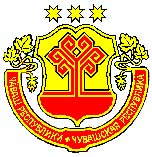 ЧĂВАШ РЕСПУБЛИКИНКАНАШ РАЙОНĚНАДМИНИСТРАЦИЙĚЙЫШĂНУ29.01.2021   63 №Канаш хулиАДМИНИСТРАЦИЯКАНАШСКОГО РАЙОНАЧУВАШСКОЙ РЕСПУБЛИКИПОСТАНОВЛЕНИЕ29.01.2021  № 63город КанашОтветственный исполнитель Муниципальной  программы:Отдел по развитию общественной инфраструктуры администрации Канашского района Чувашской Республики Дата составления проекта Муниципальной программы:11 марта 2021 годаНепосредственный исполнитель Муниципальной программы:заместитель главы администрации – начальник отдела по развитию общественной инфраструктуры администрации Канашского района Чувашской Республики Филиппова Е.В.(тел. 8(83533)22763, e-mail: kan-zam@cap.ru)Ответственный исполнитель Муниципальной программыОтдел по развитию общественной инфраструктуры администрации Канашского района Чувашской РеспубликиСоисполнители Муниципальной программыОтдел имущественных и земельных отношений администрации Канашского района Чувашской Республики;Финансовый отдел администрации Канашского района Чувашской Республики;Управление образования администрации Канашского района Чувашской Республики;Сектор по опеке и попечительству администрации Канашского района Чувашской РеспубликиУчастники Муниципальной программыСектор экономики администрации Канашского района Чувашской Республики;сельские поселения Канашского района Чувашской Республики (по согласованию)Подпрограммы Муниципальной программы«Поддержка строительства жилья в Канашском районе Чувашской Республики»;«Обеспечение жилыми помещениями детей-сирот и детей, оставшихся без попечения родителей, лиц из числа детей-сирот и детей, оставшихся без попечения родителей»Цель Муниципальной программыулучшение жилищных условий граждан в Канашском районе Чувашской Республики путем увеличения объемов ввода жилья и стимулирования спроса на жильеЗадачи Муниципальной программысовершенствование механизмов финансирования жилищного строительства, в том числе посредством развития ипотечного жилищного кредитованияЦелевые индикаторы и показатели Муниципальной программык 2036 году будут достигнуты следующие целевые индикаторы и показатели:увеличение объема жилищного строительства не менее чем до 9,3 тыс. кв. метров в год;количество выданных ипотечных жилищных кредитов в год – 0,01 тыс. шт.Сроки и этапы реализации Муниципальной программы2019 - 2035 годы:I этап - 2019 - 2025 годы;II этап - 2026 - 2035 годыОбъемы финансирования Муниципальной программы с разбивкой по годам реализациипрогнозируемые объемы финансирования мероприятий Муниципальной программы в 2019 - 2035 годах составляют 408481,61 тыс. рублей, в том числе:в 2019 году – 27695,27 тыс. рублей;в 2020 году – 18440,34 тыс. рублей;в 2021 году – 35694,50 тыс. рублей;в 2022 году – 22538,4  тыс. рублей;в 2023 году – 24715,90 тыс. рублей;в 2024 году – 23282,85  тыс. рублей;в 2025 году – 23282,85 тыс. рублей;в 2026 - 2030 годах – 116415,75 тыс. рублей;в 2031 - 2035 годах – 116415,75 тыс. рублей;из них средства: федерального бюджета – 157890,31 тыс. рублей, в том числе:в 2019 году – 9866,21 тыс. рублей;в 2020 году – 11818,98 тыс. рублей;в 2021 году – 11662,10 тыс. рублей;в 2022 году – 10641,10 тыс. рублей;в 2023 году – 10678,40 тыс. рублей;в 2024 году – 8601,96 тыс. рублей;в 2025 году – 8601,96 тыс. рублей;в 2026 - 2030 годах – 43009,80 тыс. рублей;в 2031 - 2035 годах – 43009,80 тыс. рублей;республиканского бюджета Чувашской Республики – 116200,14 тыс. рублей, в том числе:  в 2019 году – 9403,01 тыс. рублей;в 2020 году – 4823,73 тыс. рублей;в 2021 году – 16282,40 тыс. рублей;в 2022 году – 4147,30 тыс. рублей;в 2023 году – 6287,50 тыс. рублей;в 2024 году – 6271,10 тыс. рублей;в 2025 году – 6271,10 тыс. рублей; в 2026 - 2030 годах – 31357,00 тыс. рублей;в 2031 - 2035 годах – 31357,00 тыс. рублей;местных бюджетов – 11322,91 тыс. рублей, в том числе:в 2019 году – 696,8 тыс. рублей;в 2020 году – 209,63 тыс. рублей;в 2021 году – 750,00 тыс. рублей;в 2022 году – 750,00 тыс. рублей;в 2023 году – 750,00 тыс. рублей;в 2024 году – 680,54 тыс. рублей;в 2025 году – 680,54 тыс. рублей;в 2026 - 2030 годах – 3402,70 тыс. рублей;в 2031 - 2035 годах – 3402,70 тыс. рублей;внебюджетных источников – 123068,25 тыс. рублей, в том числе:в 2019 году – 7729,25 тыс. рублей;в 2020 году – 1588,00 тыс. рублей;в 2021 году – 7000,00 тыс. рублей;в 2022 году – 7000,00 тыс. рублей;в 2023 году – 7000,00 тыс. рублей;в 2024 году – 7729,25 тыс. рублей;в 2025 году – 7729,25 тыс. рублей;в 2026 - 2030 годах – 38646,25 тыс. рублей;в 2031 - 2035 годах – 38646,25 тыс. рублей;Объемы финансирования мероприятий подпрограммы подлежат ежегодному уточнению исходя из возможностей бюджетов всех уровнейОжидаемые результаты реализации муниципальной программыувеличение ежегодного ввода жилья за счет всех источников финансирования;увеличение общей площади жилых помещений, приходящейся в среднем на одного жителя;увеличение объема выданных ипотечных жилищных кредитовЦель Муниципальной программыЗадачи Муниципальной программыЦелевые индикаторы и показатели Муниципальной программыУлучшение жилищных условий граждан в Канашском районе Чувашской Республики путем увеличения объемов ввода жилья и стимулирования спроса на жильесовершенствование механизмов финансирования жилищного строительства, в том числе посредством развития ипотечного жилищного кредитования;предоставление государственной поддержки на приобретение жилья отдельным категориям граждан, в том числе молодым семьям и семьям с детьмиувеличение объема жилищного строительства не менее чем до 9,3 тыс. кв. метров в год;количество выданных ипотечных жилищных кредитов в год – 0,01 тыс. шт.Этапы и годы реализации Муниципальной программыИсточники финансирования, тыс. рублейИсточники финансирования, тыс. рублейИсточники финансирования, тыс. рублейИсточники финансирования, тыс. рублейИсточники финансирования, тыс. рублейЭтапы и годы реализации Муниципальной программывсегов том числев том числев том числев том числеЭтапы и годы реализации Муниципальной программывсегофедеральный бюджетреспубликанский бюджет Чувашской Республикиместный бюджетвнебюджетные источникиВсего2019 - 2035 годы,в том числе:408481,61157890,31116200,1411322,91123068,25I этап2019 - 2025 годы, из них:175650,1171870,7153486,144517,5184422,002019 год27695,279866,219403,01696,87729,252020 год18440,3411818,984823,73209,631588,002021 год35694,5011662,1016282,40750,007000,002022 год22538,410641,104147,30750,007000,002023 год24715,9010678,406287,50750,007000,002024 год23282,808601,966271,10680,547729,252025 год23282,808601,966271,10680,547729,25II этап2026 - 2035 годы, из них:232831,5086019,662714,006805,4077292,502026 - 2030 годы116415,7543009,831357,003402,7038646,252031 - 2035 годы116415,7543009,831357,003402,7038646,25NппЦелевой индикатор и показатель (наименование)Единица измеренияЗначения целевых индикаторов и показателейЗначения целевых индикаторов и показателейЗначения целевых индикаторов и показателейЗначения целевых индикаторов и показателейЗначения целевых индикаторов и показателейЗначения целевых индикаторов и показателейЗначения целевых индикаторов и показателейЗначения целевых индикаторов и показателейЗначения целевых индикаторов и показателейЗначения целевых индикаторов и показателейNппЦелевой индикатор и показатель (наименование)Единица измерения2018 год2019 год2020 год2021 год2022 год2023 год2024 год2025 год2030 год2035 год12345678910111213Муниципальная программа Канашского района Чувашской Республики «Обеспечение граждан в Канашском районе Чувашской Республике доступным и комфортным жильем»Муниципальная программа Канашского района Чувашской Республики «Обеспечение граждан в Канашском районе Чувашской Республике доступным и комфортным жильем»Муниципальная программа Канашского района Чувашской Республики «Обеспечение граждан в Канашском районе Чувашской Республике доступным и комфортным жильем»Муниципальная программа Канашского района Чувашской Республики «Обеспечение граждан в Канашском районе Чувашской Республике доступным и комфортным жильем»Муниципальная программа Канашского района Чувашской Республики «Обеспечение граждан в Канашском районе Чувашской Республике доступным и комфортным жильем»Муниципальная программа Канашского района Чувашской Республики «Обеспечение граждан в Канашском районе Чувашской Республике доступным и комфортным жильем»Муниципальная программа Канашского района Чувашской Республики «Обеспечение граждан в Канашском районе Чувашской Республике доступным и комфортным жильем»Муниципальная программа Канашского района Чувашской Республики «Обеспечение граждан в Канашском районе Чувашской Республике доступным и комфортным жильем»Муниципальная программа Канашского района Чувашской Республики «Обеспечение граждан в Канашском районе Чувашской Республике доступным и комфортным жильем»Муниципальная программа Канашского района Чувашской Республики «Обеспечение граждан в Канашском районе Чувашской Республике доступным и комфортным жильем»Муниципальная программа Канашского района Чувашской Республики «Обеспечение граждан в Канашском районе Чувашской Республике доступным и комфортным жильем»Муниципальная программа Канашского района Чувашской Республики «Обеспечение граждан в Канашском районе Чувашской Республике доступным и комфортным жильем»Муниципальная программа Канашского района Чувашской Республики «Обеспечение граждан в Канашском районе Чувашской Республике доступным и комфортным жильем»1.Объем жилищного строительства в годтыс. кв. м99,059,079,19,159,189,29,259,279,32.Количество выданных ипотечных жилищных кредитов в годтыс. шт.0,0040,0050,0020,0120,010,010,010,010,010,01Подпрограмма «Поддержка строительства жилья в Канашском районе Чувашской Республики»Подпрограмма «Поддержка строительства жилья в Канашском районе Чувашской Республики»Подпрограмма «Поддержка строительства жилья в Канашском районе Чувашской Республики»Подпрограмма «Поддержка строительства жилья в Канашском районе Чувашской Республики»Подпрограмма «Поддержка строительства жилья в Канашском районе Чувашской Республики»Подпрограмма «Поддержка строительства жилья в Канашском районе Чувашской Республики»Подпрограмма «Поддержка строительства жилья в Канашском районе Чувашской Республики»Подпрограмма «Поддержка строительства жилья в Канашском районе Чувашской Республики»Подпрограмма «Поддержка строительства жилья в Канашском районе Чувашской Республики»Подпрограмма «Поддержка строительства жилья в Канашском районе Чувашской Республики»Подпрограмма «Поддержка строительства жилья в Канашском районе Чувашской Республики»Подпрограмма «Поддержка строительства жилья в Канашском районе Чувашской Республики»Подпрограмма «Поддержка строительства жилья в Канашском районе Чувашской Республики»1.Объем ввода арендного жильятыс. кв. м0,00,00,00,00,00,00,00,00,00,02.Объем ввода жилья в рамках приоритетного проекта "Ипотека и арендное жилье" государственной программы Российской Федерации "Обеспечение доступным и комфортным жильем и коммунальными услугами граждан Российской Федерации"тыс. кв. мxxxxxxxxxx3.Количество молодых семей, получивших свидетельство о праве на получение социальной выплатысемей692121010101010104.Количество обеспеченных жильем семей граждан в соответствии с федеральным законодательством и указами Президента Российской Федерациитыс. семей0,0060,0090,0020,0120,010,010,010,010,010,015.Объем выданных ипотечных жилищных кредитовмлн. рублей4,7633,5530,677,9387,9387,9387,9387,9387,9387,938Подпрограмма «Обеспечение жилыми помещениями детей-сирот и детей, оставшихся без попечения родителей, лиц из числа детей-сирот и детей, оставшихся без попечения родителей»Подпрограмма «Обеспечение жилыми помещениями детей-сирот и детей, оставшихся без попечения родителей, лиц из числа детей-сирот и детей, оставшихся без попечения родителей»Подпрограмма «Обеспечение жилыми помещениями детей-сирот и детей, оставшихся без попечения родителей, лиц из числа детей-сирот и детей, оставшихся без попечения родителей»Подпрограмма «Обеспечение жилыми помещениями детей-сирот и детей, оставшихся без попечения родителей, лиц из числа детей-сирот и детей, оставшихся без попечения родителей»Подпрограмма «Обеспечение жилыми помещениями детей-сирот и детей, оставшихся без попечения родителей, лиц из числа детей-сирот и детей, оставшихся без попечения родителей»Подпрограмма «Обеспечение жилыми помещениями детей-сирот и детей, оставшихся без попечения родителей, лиц из числа детей-сирот и детей, оставшихся без попечения родителей»Подпрограмма «Обеспечение жилыми помещениями детей-сирот и детей, оставшихся без попечения родителей, лиц из числа детей-сирот и детей, оставшихся без попечения родителей»Подпрограмма «Обеспечение жилыми помещениями детей-сирот и детей, оставшихся без попечения родителей, лиц из числа детей-сирот и детей, оставшихся без попечения родителей»Подпрограмма «Обеспечение жилыми помещениями детей-сирот и детей, оставшихся без попечения родителей, лиц из числа детей-сирот и детей, оставшихся без попечения родителей»Подпрограмма «Обеспечение жилыми помещениями детей-сирот и детей, оставшихся без попечения родителей, лиц из числа детей-сирот и детей, оставшихся без попечения родителей»Подпрограмма «Обеспечение жилыми помещениями детей-сирот и детей, оставшихся без попечения родителей, лиц из числа детей-сирот и детей, оставшихся без попечения родителей»Подпрограмма «Обеспечение жилыми помещениями детей-сирот и детей, оставшихся без попечения родителей, лиц из числа детей-сирот и детей, оставшихся без попечения родителей»Подпрограмма «Обеспечение жилыми помещениями детей-сирот и детей, оставшихся без попечения родителей, лиц из числа детей-сирот и детей, оставшихся без попечения родителей»1.Численность детей-сирот и детей, оставшихся без попечения родителей, лиц из числа детей-сирот и детей, оставшихся без попечения родителей, обеспеченных жилыми помещениями специализированного жилищного фонда по договорам найма специализированных жилых помещенийчеловек6121494555552.Снижение задолженности по обеспечению жилыми помещениями специализированного жилищного фонда по договорам найма специализированных жилых помещений детей-сирот и детей, оставшихся без попечения родителей, лиц из числа детей-сирот и детей, оставшихся без попечения родителей, имеющих и не реализовавших своевременно право на обеспечение такими жилыми помещениями, на начало годапроцентов55555555553.Проведение ремонта жилых помещений, собственниками которых являются дети-сироты и дети, оставшиеся без попечения родителей, а также лица из числа детей-сирот и детей, оставшихся без попечения родителей, в возрасте от 14 до 23 летединиц0000111111СтатусНаименование муниципальной программы Чувашской Республики, подпрограммы муниципальной программы Чувашской Республики, основного мероприятияКод бюджетной классификацииКод бюджетной классификацииИсточники финансированияРасходы по годам, тыс. рублейРасходы по годам, тыс. рублейРасходы по годам, тыс. рублейРасходы по годам, тыс. рублейРасходы по годам, тыс. рублейРасходы по годам, тыс. рублейРасходы по годам, тыс. рублейРасходы по годам, тыс. рублейРасходы по годам, тыс. рублейРасходы по годам, тыс. рублейСтатусНаименование муниципальной программы Чувашской Республики, подпрограммы муниципальной программы Чувашской Республики, основного мероприятияглавный распорядитель бюджетных средствцелевая статья расходовИсточники финансирования20192020202120222023202420252026 - 20302031 - 20351234567891011121314Муниципальная программа Канашского района Чувашской Республики«Обеспечение граждан в Канашском районе Чувашской Республики доступным и комфортным жильем»xxвсего27695,2718440,3435694,522538,424715,923282,8523282,85116415,75116415,75Муниципальная программа Канашского района Чувашской Республики«Обеспечение граждан в Канашском районе Чувашской Республики доступным и комфортным жильем»xxфедеральный бюджет9866,2111818,9811662,110641,110678,48601,968601,9643009,843009,8Муниципальная программа Канашского района Чувашской Республики«Обеспечение граждан в Канашском районе Чувашской Республики доступным и комфортным жильем»xxреспубликанский бюджет Чувашской Республики9403,014823,7316282,44147,36287,56271,16271,131357,031357,0Муниципальная программа Канашского района Чувашской Республики«Обеспечение граждан в Канашском районе Чувашской Республики доступным и комфортным жильем»xxместный бюджет696,8209,63750,00750,00750,00680,54680,543402,73402,7Муниципальная программа Канашского района Чувашской Республики«Обеспечение граждан в Канашском районе Чувашской Республики доступным и комфортным жильем»xxвнебюджетные источники7729,251588,007000,007000,007000,007729,257729,2538646,2538646,25Подпрограмма«Поддержка строительства жилья в Канашском районе Чувашской Республики»xxвсего16128,114243,0826184,618134,220126,818463,1518463,1592317,2592317,25Подпрограмма«Поддержка строительства жилья в Канашском районе Чувашской Республики»xxфедеральный бюджет4071,46775,546336,56281,06135,24071,464071,4620357,320357,3Подпрограмма«Поддержка строительства жилья в Канашском районе Чувашской Республики»xxреспубликанский бюджет Чувашской Республики3630,61669,9112098,14103,26241,65981,95981,929911,029911,0Подпрограмма«Поддержка строительства жилья в Канашском районе Чувашской Республики»xxместные бюджеты696,8209,63750,00750,00750,00680,54680,543402,73402,7Подпрограмма«Поддержка строительства жилья в Канашском районе Чувашской Республики»xxвнебюджетные источники7729,251588,007000,007000,007000,007729,257729,2538646,2538646,25Основное мероприятие 1«Обеспечение жильем молодых семей»xxвсего14095,913100,0015944,615889,115743,314079,6514079,6570399,7570399,75xxфедеральный бюджет4071,46775,546336,56281,06135,24071,464071,4620357,320357,3xxреспубликанский бюджет Чувашской Республики1598,4526,811858,11858,11858,11598,41598,47993,57993,5xxместные бюджеты696,8209,63750,00750,00750,00680,54680,543402,73402,7xxвнебюджетные источники7729,251588,007000,007000,007000,007729,257729,2538646,2538646,25Основное мероприятие 2«Обеспечение жильем многодетных семей, имеющих пять и более детей»xxвсего2030,21140,210237,12242,24380,64380,64380,621903,021903,0xxфедеральный бюджет0,000,000,000,000,000,000,000,000,00xxреспубликанский бюджет Чувашской Республики2030,21140,210237,12242,24380,64380,64380,621903,021903,0xxместные бюджеты0,000,000,000,000,000,000,000,000,00xxвнебюджетные источники0,000,000,000,000,000,000,000,000,00Основное мероприятие 3«Ведение учета граждан, нуждающихся в жилых помещениях и имеющих право на государственную поддержку»xxвсего2,02,92,92,92,92,92,914,514,5xxфедеральный бюджет0,000,000,000,000,000,000,000,000,00xxреспубликанский бюджет Чувашской Республики2,02,92,92,92,92,92,914,514,5xxместные бюджеты0,000,000,000,000,000,000,000,000,00xxвнебюджетные источники0,000,000,000,000,000,000,000,000,00Подпрограмма«Обеспечение жилыми помещениями детей-сирот и детей, оставшихся без попечения родителей, лиц из числа детей-сирот и детей, оставшихся без попечения родителей»xxвсего11567,1614197,269509,94404,24589,14819,704819,7024098,5024098,50Подпрограмма«Обеспечение жилыми помещениями детей-сирот и детей, оставшихся без попечения родителей, лиц из числа детей-сирот и детей, оставшихся без попечения родителей»xxфедеральный бюджет5794,7511043,445325,64360,14543,24530,504530,5022652,5022652,50Подпрограмма«Обеспечение жилыми помещениями детей-сирот и детей, оставшихся без попечения родителей, лиц из числа детей-сирот и детей, оставшихся без попечения родителей»xxреспубликанский бюджет Чувашской Республики5772,413153,824184,344,145,9289,20289,201446,001446,00Подпрограмма«Обеспечение жилыми помещениями детей-сирот и детей, оставшихся без попечения родителей, лиц из числа детей-сирот и детей, оставшихся без попечения родителей»xxместные бюджеты0,000,000,000,000,000,000,000,000,00Подпрограмма«Обеспечение жилыми помещениями детей-сирот и детей, оставшихся без попечения родителей, лиц из числа детей-сирот и детей, оставшихся без попечения родителей»xxвнебюджетные источники0,000,000,000,000,000,000,000,000,00Ответственный исполнитель подпрограммыОтдел по развитию общественной инфраструктуры администрации Канашского района Чувашской РеспубликиСоисполнители подпрограммыОтдел имущественных и земельных отношений администрации Канашского района Чувашской Республики;Финансовый отдел администрации Канашского района Чувашской Республики;Управление образования администрации Канашского района Чувашской Республики;Сектор по опеке и попечительству администрации Канашского района Чувашской РеспубликиЦель подпрограммысоздание условий, обеспечивающих доступность жилья для граждан в Канашском районе Чувашской РеспубликиЗадачи подпрограммыповышение доступности ипотечных жилищных кредитов для граждан в Канашском районе Чувашской Республики;повышение уровня обеспеченности населения жильем путем развития направлений строительства жилья, доступного для широких слоев населения, включая строительство арендного жилья;привлечение инвестиций в строительство арендного жилья;формирование условий для стимулирования инвестиционной активности в жилищном строительстве, в первую очередь в части реализации проектов комплексной застройки территорий со снижением себестоимости строительства жилья путем создания объектов инженерной, транспортной и социальной инфраструктуры за счет инвестиций, не входящих в стоимость жилья;ежегодное увеличение объема расселенного аварийного жилищного фондаЦелевые индикаторы и показатели подпрограммык 2036 году будут достигнуты следующие целевые индикаторы и показатели:количество молодых семей, получивших свидетельство о праве на получение социальной выплаты, - 10 семей;количество обеспеченных жильем семей граждан в соответствии с федеральным законодательством и указами Президента Российской Федерации - 10 семей ежегодно;объем выданных ипотечных жилищных кредитов – 7,938 млн. рублей;общая площадь жилых помещений, приходящаяся в среднем на одного жителя, - 33,0 кв. м;коэффициент доступности жилья для населения со средним достатком - 3,2 годаЭтапы и сроки реализации подпрограммы2019 - 2035 годы:I этап - 2019 - 2025 годы;II этап - 2026 - 2035 годыОбъемы финансирования подпрограммы с разбивкой по годам реализации подпрограммыобщий объем финансирования подпрограммы в 2019 - 2035 годах составляет 306377,59 тыс. рублей, в том числе:в 2019 году – 16128,11 тыс. рублей;в 2020 году – 4243,08 тыс. рублей;в 2021 году – 26184,60 тыс. рублей;в 2022 году – 18134,20 тыс. рублей;в 2023 году – 20126,80 тыс. рублей;в 2024 году – 18463,15 тыс. рублей;в 2025 году – 18463,15 тыс. рублей;в 2026 - 2030 годах – 92317,25 тыс. рублей;в 2031 - 2035 годах – 92317,25 тыс. рублей;из них средства:федерального бюджета – 72457,22 тыс. рублей, в том числе:в 2019 году – 4071,46 тыс. рублей;в 2020 году – 775,54 тыс. рублей;в 2021 году – 6336,5 тыс. рублей;в 2022 году – 6281,00 тыс. рублей;в 2023 году – 6135,20 тыс. рублей;в 2024 году - 4071,46 тыс. рублей;в 2025 году - 4071,46 тыс. рублей;в 2026 - 2030 годах – 20357,3 тыс. рублей;в 2031 - 2035 годах – 20357,3 тыс. рублей;республиканского бюджета Чувашской Республики – 99529,21 тыс. рублей, в том числе:в 2019 году – 3630,60 тыс. рублей;в 2020 году – 1669,91 тыс. рублей;в 2021 году – 12098,10 тыс. рублей; в 2022 году – 4103,20 тыс. рублей;в 2023 году – 6241,60 тыс. рублей;в 2024 году – 5981,90 тыс. рублей;в 2025 году – 5981,90 тыс. рублей;в 2026 - 2030 годах – 29911,00 тыс. рублей;в 2031 - 2035 годах – 29911,00 тыс. рублей;местных бюджетов – 11322,91 тыс. рублей, в том числе:в 2019 году – 696,8 тыс. рублей;в 2020 году – 209,63 тыс. рублей;в 2021 году – 750,00 тыс. рублей;в 2022 году – 750,00 тыс. рублей;в 2023 году – 750,00 тыс. рублей;в 2024 году - 680,54 тыс. рублей;в 2025 году - 680,54 тыс. рублей;в 2026 - 2030 годах – 3402,7 тыс. рублей;в 2031 - 2035 годах – 3402,7 тыс. рублей;внебюджетных источников – 123068,25 тыс. рублей, в том числе:в 2019 году – 7729,25 тыс. рублей;в 2020 году – 1588,00 тыс. рублей;в 2021 году – 7000,00 тыс. рублей;в 2022 году – 7000,00 тыс. рублей;в 2023 году – 7000,00 тыс. рублей;в 2024 году – 7729,25 тыс. рублей;в 2025 году – 7729,25 тыс. рублей;в 2026 - 2030 годах – 38646,25 тыс. рублей;в 2031 - 2035 годах – 38646,25 тыс. рублей.Объемы финансирования мероприятий подпрограммы подлежат ежегодному уточнению исходя из возможностей бюджетов всех уровнейОжидаемые результаты реализации подпрограммыулучшение жилищных условий граждан в Канашском районе Чувашской Республики;формирование рынка доступного арендного жилья и развитие некоммерческого арендного жилищного фонда для граждан, имеющих невысокий уровень дохода;выполнение государственных обязательств по обеспечению жильем отдельных категорий граждан, установленных федеральным законодательством.Этапы и годы реализации подпрограммыИсточники финансирования, тыс. рублейИсточники финансирования, тыс. рублейИсточники финансирования, тыс. рублейИсточники финансирования, тыс. рублейИсточники финансирования, тыс. рублейЭтапы и годы реализации подпрограммывсегов том числев том числев том числев том числеЭтапы и годы реализации подпрограммывсегофедеральный бюджетреспубликанский бюджет Чувашской Республикиместный бюджетвнебюджетные источники123456Всего2019 - 2035 годы, в том числе:306377,5972457,2299529,2111322,91123068,25I этап2019 - 2025 годы, из них:121743,0931742,6239707,214517,5145775,752019 год16128,114071,463630,60696,87729,252020 год4243,08775,541669,91209,631588,002021 год26184,606336,5012098,10750,007000,002022 год18134,206281,004103,20750,007000,002023 год20126,806135,206241,60750,007000,002024 год18463,154071,465981,90680,547729,252025 год18463,154071,465981,90680,547729,25II этап2026 - 2035 годы, из них:184634,5040714,659822,006805,477292,502026 - 2030 годы92317,2520357,329911,003402,738646,252031 - 2035 годы92317,2520357,329911,003402,738646,25СтатусНаименование   подпрограммы муниципальной  программы Канашского района (основного мероприятия, мероприятия)Задача подпрограммы муниципальной  программы Канашского районаОтветственный исполнитель, соисполнитель, участникиИсточники финансированияРасходы по годам, тыс. рублейРасходы по годам, тыс. рублейРасходы по годам, тыс. рублейРасходы по годам, тыс. рублейРасходы по годам, тыс. рублейРасходы по годам, тыс. рублейРасходы по годам, тыс. рублейРасходы по годам, тыс. рублейРасходы по годам, тыс. рублейСтатусНаименование   подпрограммы муниципальной  программы Канашского района (основного мероприятия, мероприятия)Задача подпрограммы муниципальной  программы Канашского районаОтветственный исполнитель, соисполнитель, участникиИсточники финансирования20192020202120222023202420252026-20302031-20351234567891011121314Подпрограмма 1 «Поддержка строительства жильяв Канашском районе Чувашской Республики»повышение уровня обеспеченности населения жильем путем развития направлений строительства жилья, доступного для широких слоев населенияОтдел по развитию общественной инфраструктуры администрации Канашского района Чувашской Республикивсего16128,114243,0826184,618134,220126,818463,1518463,1592317,2592317,25Подпрограмма 1 «Поддержка строительства жильяв Канашском районе Чувашской Республики»повышение уровня обеспеченности населения жильем путем развития направлений строительства жилья, доступного для широких слоев населенияОтдел по развитию общественной инфраструктуры администрации Канашского района Чувашской Республикифедеральный бюджет <1>4071,46775,546336,56281,06135,24071,464071,4620357,320357,3Подпрограмма 1 «Поддержка строительства жильяв Канашском районе Чувашской Республики»республиканский бюджет Чувашской Республики <2>3630,61669,9112098,14103,26241,6598,9598,929911,029911,0Подпрограмма 1 «Поддержка строительства жильяв Канашском районе Чувашской Республики»Бюджет Канашского района<3>696,8209,63750,0750,0750,0680,54680,543402,73402,7Подпрограмма 1 «Поддержка строительства жильяв Канашском районе Чувашской Республики»внебюджетные источники <4>7729,251588,007000,07000,07000,07729,257729,2538646,2538646,25Основное мероприятие 1.1Обеспечение жильем молодых семейвсего14095,913100,015944,615889,115743,314079,6514079,6570399,7570399,75Основное мероприятие 1.1Обеспечение жильем молодых семейфедеральный бюджет4071,46775,546336,56281,06135,24071,464071,4620357,320357,3Основное мероприятие 1.1республиканский бюджет Чувашской Республики1598,4526,811858,11858,11858,11598,41598,47993,57993,5Основное мероприятие 1.1Бюджет Канашского района696,8209,63750,0750,0750,0680,54680,543402,73402,7Основное мероприятие 1.1внебюджетные источники7729,251588,07000,07000,07000,07729,257729,2538646,2538646,25Основное мероприятие 1.2Обеспечение жильем многодетных семей, имеющих пять и более детейвсего2030,21140,210237,12242,24380,64380,64380,621903,021903,0Основное мероприятие 1.2Обеспечение жильем многодетных семей, имеющих пять и более детейфедеральный бюджет0,00,00,00,00,00,00,00,00,0Основное мероприятие 1.2республиканский бюджет Чувашской Республики2030,21140,210237,12242,24380,64380,64380,621903,021903,0Основное мероприятие 1.2Бюджет Канашского района0,00,00,00,00,00,00,00,00,0Основное мероприятие 1.2внебюджетные источники0,00,00,00,00,00,00,00,00,0Основное мероприятие 1.3Ведение учета граждан, нуждающихся в жилых помещениях и имеющих право на государственную поддержкувсего2,02,92,92,92,92,92,914,514,5Основное мероприятие 1.3Ведение учета граждан, нуждающихся в жилых помещениях и имеющих право на государственную поддержкуфедеральный бюджет0,00,00,00,00,00,00,00,00,0Основное мероприятие 1.3республиканский бюджет Чувашской Республики2,02,92,92,92,92,92,914,514,5Основное мероприятие 1.3Бюджет Канашского района0,00,00,00,00,00,00,00,00,0Основное мероприятие 1.3внебюджетные источники0,00,00,00,00,00,00,00,00,0Ответственный исполнитель подпрограммыОтдел по развитию общественной инфраструктуры администрации Канашского района Чувашской РеспубликиСоисполнители подпрограммыОтдел имущественных и земельных отношений администрации Канашского района Чувашской Республики;Финансовый отдел администрации Канашского района Чувашской Республики;Управление образования администрации Канашского района Чувашской Республики;Сектор по опеке и попечительству администрации Канашского района Чувашской РеспубликиЦели подпрограммыобеспечение государственных гарантий в решении жилищной проблемы детей-сирот и детей, оставшихся без попечения родителей, лиц из числа детей-сирот и детей, оставшихся без попечения родителей, проживающих на территории Чувашской РеспубликиЗадачи подпрограммыпредоставление благоустроенных жилых помещений специализированного жилищного фонда по договорам найма специализированных жилых помещений (далее - специализированные жилые помещения) детям-сиротам и детям, оставшимся без попечения родителей, лицам из числа детей-сирот и детей, оставшихся без попечения родителей, которые не являются нанимателями жилых помещений по договорам социального найма или членами семьи нанимателя жилого помещения по договору социального найма либо собственниками жилых помещений, а также детям-сиротам и детям, оставшимся без попечения родителей, лицам из числа детей-сирот и детей, оставшихся без попечения родителей, которые являются нанимателями жилых помещений по договорам социального найма или членами семьи нанимателя жилого помещения по договору социального найма либо собственниками жилых помещений, в случае, если их проживание в ранее занимаемых жилых помещениях признается невозможным;проведение ремонта жилых помещений, собственниками которых являются дети-сироты и дети, оставшиеся без попечения родителей, а также лица из числа детей-сирот и детей, оставшихся без попечения родителей, в возрасте от 14 до 23 лет;формирование списков детей-сирот и детей, оставшихся без попечения родителей, лиц из числа детей-сирот и детей, оставшихся без попечения родителей, которые подлежат обеспечению специализированными жилыми помещениямиЦелевые индикаторы и показатели подпрограммык 2036 году будут достигнуты следующие целевые индикаторы и показатели:численность детей-сирот и детей, оставшихся без попечения родителей, лиц из числа детей-сирот и детей, оставшихся без попечения родителей, обеспеченных специализированными жилыми помещениями, - 6 человек ежегодно;проведение ремонта жилых помещений, собственниками которых являются дети-сироты и дети, оставшиеся без попечения родителей, а также лица из числа детей-сирот и детей, оставшихся без попечения родителей, в возрасте от 14 до 23 лет, - 1 жилое помещение;снижение задолженности по обеспечению специализированными жилыми помещениями детей-сирот и детей, оставшихся без попечения родителей, лиц из числа детей-сирот и детей, оставшихся без попечения родителей, имеющих и не реализовавших своевременно право на обеспечение специализированными жилыми помещениями, на 5 процентов ежегодноЭтапы и сроки реализации подпрограммы2019 - 2035 годы:I этап - 2019 - 2025 годы;II этап - 2026 - 2035 годыОбъемы финансирования подпрограммы с разбивкой по годам реализации подпрограммыобщий объем финансирования подпрограммы в 2019 - 2035 годах составляет 102104,00 тыс. рублей,в том числе:в 2019 году – 11567,16 тыс. рублей;в 2020 году – 14197,26 тыс. рублей;в 2021 году – 9509,90 тыс. рублей;в 2022 году – 4404,20 тыс. рублей;в 2023 году – 4589,10 тыс. рублей;в 2024 году – 4819,70 тыс. рублей;в 2025 году – 4819,70 тыс. рублей;в 2026 - 2030 годах – 24098,50 тыс. рублей;в 2031 - 2035 годах – 24098,50 тыс. рублей;из них средства:федерального бюджета – 85433,09 тыс. рублей, в том числе:в 2019 году – 5794,75 тыс. рублей;в 2020 году – 11043,44 тыс. рублей;в 2021 году – 5325,6 тыс. рублей;в 2022 году – 4360,1 тыс. рублей;в 2023 году – 4543,20 тыс. рублей;в 2024 году – 4530,50 тыс. рублей;в 2025 году – 4530,50 тыс. рублей;в 2026 - 2030 годах – 22652,50 тыс. рублей;в 2031 - 2035 годах – 22652,50 тыс. рублей;республиканского бюджета Чувашской Республики – 16670,93 тыс. рублей, в том числе:в 2019 году – 5772,41 тыс. рублей;в 2020 году – 3153,82 тыс. рублей;в 2021 году – 4184,3 тыс. рублей;в 2022 году – 44,1 тыс. рублей;в 2023 году – 45,9 тыс. рублей;в 2024 году – 289,20 тыс. рублей;в 2025 году – 289,20 тыс. рублей;в 2026 - 2030 годах – 1446,00 тыс. рублей;в 2031 - 2035 годах – 1446,00 тыс. рублей.Объемы бюджетных ассигнований уточняются ежегодно при формировании республиканского бюджета Чувашской Республики на очередной финансовый год и плановый периодОжидаемые результаты реализации подпрограммыобеспечение специализированными жилыми помещениями детей-сирот и детей, оставшихся без попечения родителей, лиц из числа детей-сирот и детей, оставшихся без попечения родителей;проведение ремонта жилых помещений, собственниками которых являются дети-сироты и дети, оставшиеся без попечения родителей, а также лица из числа детей-сирот и детей, оставшихся без попечения родителей, в возрасте от 14 до 23 лет;учет детей-сирот и детей, оставшихся без попечения родителей, лиц из числа детей-сирот и детей, оставшихся без попечения родителей, которые подлежат обеспечению специализированными жилыми помещениями.Этапы и годы реализации подпрограммыИсточники финансирования, тыс. рублейИсточники финансирования, тыс. рублейИсточники финансирования, тыс. рублейИсточники финансирования, тыс. рублейИсточники финансирования, тыс. рублейЭтапы и годы реализации подпрограммывсегов том числев том числев том числев том числеЭтапы и годы реализации подпрограммывсегофедеральный бюджетреспубликанский бюджет Чувашской Республикиместные бюджетывнебюджетные источники123456Всего2019 - 2035 годы, в том числе:102104,0085433,0916670,93002019 год11567,165794,755772,41002020 год14197,2611043,443153,82002021 год9509,95325,604184,30002022 год4404,204360,1044,1002023 год4589,104543,2045,90002024 год4819,704530,50289,20002025 год4819,704530,50289,20002026 - 2030 годы24098,5022652,501446,00002031 - 2035 годы24098,5022652,501446,0000СтатусНаименование   подпрограммы муниципальной  программы Канашского района (основного мероприятия, мероприятия)Задача подпрограммы муниципальной  программы Канашского районаОтветственный исполнитель, соисполнитель, участникиИсточники финансированияРасходы по годам, тыс. рублейРасходы по годам, тыс. рублейРасходы по годам, тыс. рублейРасходы по годам, тыс. рублейРасходы по годам, тыс. рублейРасходы по годам, тыс. рублейРасходы по годам, тыс. рублейРасходы по годам, тыс. рублейРасходы по годам, тыс. рублейСтатусНаименование   подпрограммы муниципальной  программы Канашского района (основного мероприятия, мероприятия)Задача подпрограммы муниципальной  программы Канашского районаОтветственный исполнитель, соисполнитель, участникиИсточники финансирования20192020202120222023202420252026-20302031-20351234567891011121314Подпрограмма 1 «Обеспечение жилыми помещениями детей-сирот и детей,оставшихся без попечения родителей, лиц из числадетей-сирот и детей, оставшихся без попечения родителей»повышение уровня обеспеченности населения жильем путем развития направлений строительства жилья, доступного для широких слоев населенияОтдел по развитию общественной инфраструктуры администрации Канашского района Чувашской Республикивсего11567,1614197,269509,94404,24589,14819,74819,724098,524098,5Подпрограмма 1 «Обеспечение жилыми помещениями детей-сирот и детей,оставшихся без попечения родителей, лиц из числадетей-сирот и детей, оставшихся без попечения родителей»повышение уровня обеспеченности населения жильем путем развития направлений строительства жилья, доступного для широких слоев населенияОтдел по развитию общественной инфраструктуры администрации Канашского района Чувашской Республикифедеральный бюджет <1>5794,7511043,445325,64360,14543,24530,54530,522652,522652,5Подпрограмма 1 «Обеспечение жилыми помещениями детей-сирот и детей,оставшихся без попечения родителей, лиц из числадетей-сирот и детей, оставшихся без попечения родителей»республиканский бюджет Чувашской Республики <2>5772,413153,824184,344,145,9289,2289,21446,01446,0Подпрограмма 1 «Обеспечение жилыми помещениями детей-сирот и детей,оставшихся без попечения родителей, лиц из числадетей-сирот и детей, оставшихся без попечения родителей»Бюджет Канашского района<3>0,00,00,00,00,00,00,00,00,0Подпрограмма 1 «Обеспечение жилыми помещениями детей-сирот и детей,оставшихся без попечения родителей, лиц из числадетей-сирот и детей, оставшихся без попечения родителей»внебюджетные источники <4>0,00,00,00,00,00,00,00,00,0